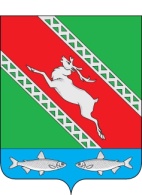 РОССИЙСКАЯ ФЕДЕРАЦИЯИРКУТСКАЯ ОБЛАСТЬАдминистрациямуниципального образования «Катангский район»П О С Т А Н О В Л Е Н И Еот 17.04.2020 г.       с. Ербогачен                    № 148-пО порядке организации и проведении общественных обсужденийнамечаемой хозяйственной и иной деятельности,которая подлежит экологической экспертизеи которую предполагается осуществлять на территориимуниципального образования «Катангский район»В целях соблюдения прав человека на благоприятную окружающую среду посредством предупреждения негативных воздействий хозяйственной и иной деятельности на окружающую среду, руководствуясь ст. ст. 49, 51 Градостроительного кодекса Российской Федерации, ч. 1 ст. 9 Федерального закона от 23 ноября 1995 года № 174-ФЗ «Об экологической экспертизе», Федеральным законом от 06 октября 2003 года № 131-ФЗ «Об общих принципах организации местного самоуправления в Российской Федерации», Положением об оценке воздействия намечаемой хозяйственной и иной деятельности на окружающую среду в Российской Федерации, утвержденным приказом Госкомэкологии Российской Федерации от 16 мая 2000 года № 372, статьей 48 Устава муниципального образования «Катангский район», администрация муниципального образования «Катангский район» постановляет:1. Утвердить Порядок организации общественных обсуждений намечаемой хозяйственной и иной деятельности, которая подлежит экологической экспертизе и которую предполагается осуществлять на территории муниципального образования «Катангский район» (Приложение № 1).2. Настоящее постановление вступает в силу после дня его официального опубликования.3. Контроль за исполнением постановления возложить на начальника отдела архитектуры, капитального строительства, землепользования, экологии и ЖКХ администрации муниципального образования «Катангский район».Мэр муниципального образования«Катангский район»							         С. Ю. ЧонскийПриложение № 1к постановлению администрациимуниципального образования«Катангский район»от 17 апреля 2020 г. № 148-пПОРЯДОК ОРГАНИЗАЦИИ И ПРОВЕДЕНИИ ОБЩЕСТВЕННЫХ ОБСУЖДЕНИЙ НАМЕЧАЕМОЙ ХОЗЯЙСТВЕННОЙ И ИНОЙ ДЕЯТЕЛЬНОСТИ, КОТОРАЯ ПОДЛЕЖИТ ЭКОЛОГИЧЕСКОЙ ЭКСПЕРТИЗЕ И КОТОРУЮ ПРЕДПОЛАГАЕТСЯ ОСУЩЕСТВЛЯТЬ НА ТЕРРИТОРИИ ГОРОДА ИРКУТСКАI. ОБЩИЕ ПОЛОЖЕНИЯ1. Настоящий Порядок организации общественных обсуждений намечаемой хозяйственной и иной деятельности, которая подлежит экологической экспертизе и которую предполагается осуществлять на территории муниципального образования «Катангский район» (далее - Порядок) разработан в соответствии с ч. 1 ст. 9 Федерального закона от 23 ноября 1995 года № 174-ФЗ «Об экологической экспертизе», Положением об оценке воздействия намечаемой хозяйственной и иной деятельности на окружающую среду в Российской Федерации, утвержденным приказом Госкомэкологии Российской Федерации от 16 мая 2000 № 372 (далее - Положение).2. Порядок устанавливает последовательность действий по проведению общественных обсуждений о намечаемой хозяйственной и иной деятельности, которая подлежит экологической экспертизе и которую предполагается осуществлять на территории муниципального образования «Катангский район», в форме общественных слушаний (далее - общественные обсуждения) в муниципальном образовании «Катангский район».Порядок проведения опросов и референдумов среди населения муниципального образования «Катангский район» о намечаемой хозяйственной и иной деятельности, которая подлежит экологической экспертизе, регламентируется действующим законодательством Российской Федерации.3. Понятия, используемые в настоящем Порядке, соответствуют понятиям, используемым в Градостроительном кодексе Российской Федерации и в приказе Госкомэкологии Российской Федерации от 16 мая 2000 года № 372 «Об утверждении Положения об оценке воздействия намечаемой хозяйственной и иной деятельности на окружающую среду в Российской Федерации».4. Целью общественных обсуждений является информирование граждан, общественных организаций и юридических лиц о намечаемой хозяйственной и иной деятельности, которая подлежит экологической экспертизе и которую предполагается осуществлять на территории муниципального образования «Катангский район» (далее - намечаемая хозяйственная и иная деятельность), выявление их мнения относительно намечаемой хозяйственной и иной деятельности для проведения оценки воздействия намечаемой хозяйственной и иной деятельности на окружающую среду.5. Предметом общественных обсуждений являются материалы по оценке воздействия намечаемой хозяйственной и иной деятельности на окружающую среду (далее - ОВОС). Материалы ОВОС должны соответствовать требованиям, предъявляемым к объектам государственной экологической экспертизы, установленным Федеральным законом от 23 ноября 1995 года № 174-ФЗ «Об экологической экспертизе».6. Уполномоченным органом администрации муниципального образования «Катангский район», ответственным за организацию общественных обсуждений о намечаемой хозяйственной и иной деятельности, которая подлежит экологической экспертизе, в муниципальном образовании «Катангский район», является Отдел архитектуры, капитального строительства, землепользования, экологии и ЖКХ администрации муниципального образования «Катангский район» (далее - уполномоченный орган).II. ПОРЯДОК ОРГАНИЗАЦИИ ОБЩЕСТВЕННЫХ ОБСУЖДЕНИЙ7. Инициатором общественных обсуждений является юридическое или физическое лицо, ответственное за подготовку материалов ОВОС и представляющее документацию по намечаемой хозяйственной и иной деятельности на экологическую экспертизу (далее - заказчик).8. Заказчик подает в Уполномоченный орган заявление о проведении общественных обсуждений с приложением обосновывающей документации, содержащей общее описание намечаемой хозяйственной и иной деятельности, цели ее реализации, возможные альтернативы, описание условий ее реализации, другую информацию, предусмотренную действующим законодательством Российской Федерации, список кандидатов для включения в состав комиссии по проведению общественных обсуждений, предложение о месте, времени и дате проведения общественных обсуждений с учетом предполагаемого количества участников общественных обсуждений и возможности свободного их доступа.8-1. В случае, если заказчиком является Уполномоченный орган, работник заказчика, ответственный за проведение общественных обсуждений, готовит служебную записку о проведении общественных обсуждений на имя руководителя Уполномоченного органа с приложением документации, информации и сведений, предусмотренных пунктом 8 настоящего Порядка.9. Уполномоченный орган в срок не более 7 дней с момента подачи заявления о проведении общественных обсуждений готовит проект постановления администрации муниципального образования «Катангский район» о проведении общественных обсуждений, в котором в обязательном порядке указываются:- тема общественных обсуждений;- наименование и адрес заказчика;- дата, время и место проведения общественных обсуждений;- состав комиссии по проведению общественных обсуждений.Проект постановления администрации муниципального образования «Катангский район» о проведении общественных обсуждений подлежит согласованию в порядке, установленном правовым актом администрации муниципального образования «Катангский район». Постановление администрации муниципального образования «Катангский район» о проведении общественных обсуждений подлежит официальному опубликованию в порядке, предусмотренном для официального опубликования правовых актов администрации муниципального образования муниципального образования «Катангский район».В случае предоставления в уполномоченный орган заявления о проведении общественных обсуждений, не соответствующего требованиям пункта 8 настоящего Порядка, Уполномоченный орган в срок не более трех дней с момента подачи заявления о проведении общественных обсуждений направляет заявителю мотивированный отказ от проведения общественных обсуждений с разъяснениями о порядке повторной подачи заявления.10. Заказчик обеспечивает:1) финансовое, организационно-техническое и информационное сопровождение проведения общественных обсуждений;2) размещение информации о проведении общественных обсуждений в срок, не позднее тридцати дней до даты проведения общественных обсуждений, в средствах массовой информации:- в официальных изданиях федеральных органов исполнительной власти (для объектов экспертизы федерального уровня);- в официальных изданиях органов исполнительной власти Иркутской области;- в официальных источниках опубликования муниципальных правовых актов муниципального образования «Катангский район»;- в официальных изданиях органов исполнительной власти субъектов Российской Федерации и органов местного самоуправления, на территории которых намечаемая хозяйственная и иная деятельность может оказать воздействие;3) представление предварительного варианта материалов ОВОС общественности для ознакомления и представления замечаний в течение тридцати дней, но не позднее чем за две недели до окончания общественных обсуждений;4) прием и документирование замечаний и предложений, поступивших от общественности в течение тридцати дней со дня опубликования информации о проведении общественных обсуждений;5) ведение протокола общественных обсуждений.11. Общественные обсуждения проводит комиссия в соответствии с настоящим Порядком и действующим законодательством Российской Федерации.В состав комиссии включаются представители заказчика, представители администрации муниципального образования «Катангский район», депутаты Думы муниципального образования «Катангский район» (по согласованию), представители общественности муниципального образования муниципального образования «Катангский район» (по согласованию).12. Комиссия по проведению общественных обсуждений:1) определяет порядок работы с предложениями по вопросу общественных обсуждений;2) устанавливает порядок (регламент) работы общественных обсуждений;3) определяет состав приглашенных лиц на общественные обсуждения;4) назначает председателя и секретаря общественных обсуждений;5) определяет докладчиков (содокладчиков), выступающих;6) устанавливает порядок докладов, выступлений на общественных обсуждениях;7) организует подготовку итогового протокола общественных обсуждений;8) осуществляет иные необходимые для организации и проведения общественных обсуждений действия.13. Комиссия принимает решение простым большинством голосов. Решения, принятые на заседании комиссии, оформляются протоколом.14. В общественных обсуждениях принимают участие все заинтересованные лица, в том числе жители муниципального образования «Катангский район» и муниципальных образований, на территории которых намечаемая хозяйственная и иная деятельность может оказать воздействие, представители органов государственной власти, органов местного самоуправления, заказчика, проектировщика объекта хозяйственной или иной деятельности, иные уполномоченные ими лица, представители средств массовой информации.III. ПОРЯДОК ПРОВЕДЕНИЯ ОБЩЕСТВЕННЫХ ОБСУЖДЕНИЙ15. Заинтересованные лица, желающие принять участие в общественных обсуждениях, регистрируются и допускаются в помещение, являющееся местом проведения общественных обсуждений, по предъявлении документа, удостоверяющего личность.16. Регистрация участников общественных обсуждений проводится в день проведения общественных обсуждений и заканчивается в момент начала проведения общественных обсуждений.17. После окончания регистрации участников общественных обсуждений граждане, зарегистрированные в качестве участников общественных обсуждений, простым большинством голосов избирают своего представителя с делегированием ему права подписи в итоговом протоколе общественных обсуждений, о чем делается запись в протоколе общественных обсуждений.18. Председатель общественных обсуждений открывает их, огласив вопрос (вопросы) общественных обсуждений, итоги регистрации участников, и ведет общественные обсуждения в соответствии с установленным порядком (регламентом) работы.19. Время для докладов, выступлений определяется в принимаемом комиссией порядке (регламенте) работы общественных обсуждений исходя из количества докладчиков, выступающих и времени, отведенного для проведения общественных обсуждений.20. После докладов председатель общественных обсуждений дает дополнительное время докладчикам для ответов на вопросы в соответствии с порядком (регламентом) работы общественных обсуждений.21. По окончании обсуждения вопроса (вопросов) общественных обсуждений председатель общественных обсуждений подводит итоги и объявляет общественные обсуждения закрытыми.22. Участники общественных обсуждений обязаны соблюдать установленный порядок (регламент) работы общественных обсуждений.23. Заказчик в течение одного рабочего дня после окончания общественных обсуждений составляет итоговый протокол общественных обсуждений на основе поступивших в ходе общественных обсуждений замечаний и предложений, в котором фиксирует основные вопросы обсуждений, предмет разногласий между общественностью и заказчиком (если таковой был выявлен), и направляет его в комиссию по проведению общественных обсуждений.Секретарь комиссии по проведению общественных обсуждений организует подписание итогового протокола общественных обсуждений представителями органов местного самоуправления, граждан, общественных организаций (объединений), заказчика не позднее трех рабочих дней после окончания общественных обсуждений.24. Итоговый протокол общественных обсуждений в течение пяти рабочих дней со дня окончания общественных обсуждений передается комиссией заказчику.25. Решения, принятые на общественных обсуждениях, носят рекомендательный характер.